RESUMESUMMARYDedicated human resource professional focused on developing efficient process using knowledge of recruiting, employee relation, training and development. highly efficient and well established in administrative environments that are fast paced and challenging. Currently Possessing Masters degree in Human resource management along with 7 years of local and international experience.CONTACTEMAILFaiza.205659@2freemail.com AREAS OF EXPERTISEHR processes & systems Business Administration Employee RelationshipStaff Recruitment & Retention Employment/visit Visa Processing Document management Pre-screening Short-listing PayrollBenefits / Payroll Administration ProgramFree& EventtemplateManagementHRMSreleasedDatabaseAdministrationby Employee Counseling TrainingShoweet&Development.comDisciplinary Procedures Confidential Record KeepingFAIZA 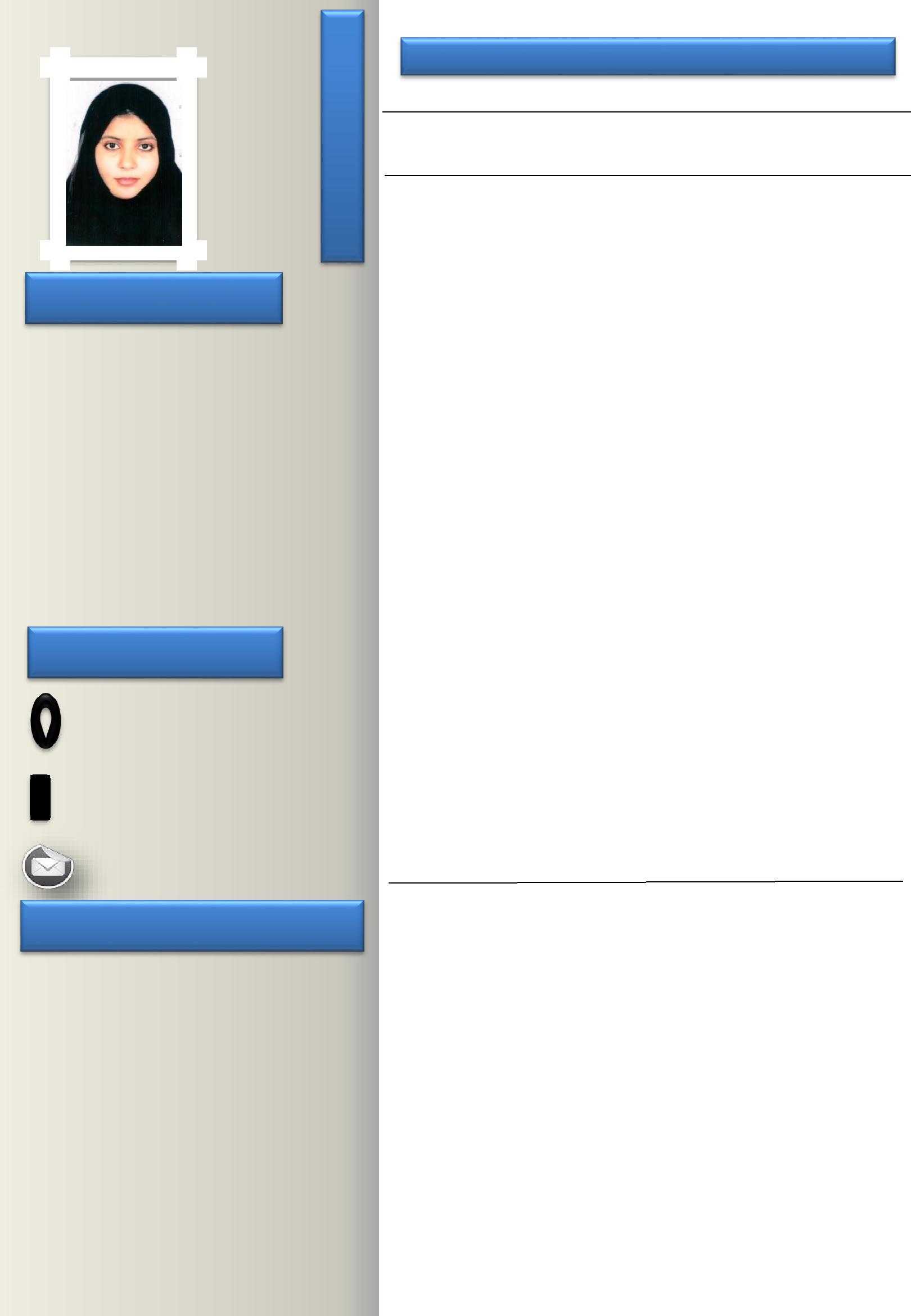 EXPERIENCED IN HUMAN RESOURCE MANAGEMENT \ ADMINISTRATION COORDINATIONWORK EXPERIENCESHR AdminCoordinates in the staff recruitment processProvides job candidates by screening, interviewing, and testing applicants; notifying.Ensure that accurate job descriptions are in placeMaintain the employee’s database accurately.Prepare the offer letter for selected candidates.Arrange Air ticket & pick up & Accommodation facilities for the new staff.Preparation & drafting of agreements and other relevant documents.Processed all new-hire, benefits, leave, termination, and payroll paperworkMaintains human resources records by recording new hires, transfers, terminations, changes in job classifications, merit increases; tracking vacation, sick leave. File creation and initial procedure for new staff ( training, food, uniform)Maintain monthly attendance and prepare Payroll for employees every month.Arrangement for vehicle renewal and ensure that the vehicles documents files are updated.Prepare leave salary as well as final settlement for the staff .Quarterly Performance appraisal.Handling grievance as well Explain SOP's to EmployeesMake and Implement F & P.Organize meeting schedules & maintain MOMPrepare social media advertisement plans for each month.Implemented ISO certification and kaizen ruleASPIRE GULF INFORMATION TECHNOLOGYCompleting all administrative tasks & updating records. Credit cards, payrolls.Involved in making payrolls and Creation of credit cardsPayroll uploading through database Documents controllingEnsuring that a customer’s problem is brought to a satisfactory conclusionDealing with customer enquiries by telephone, email and letter’sWriting reports and business correspondence .Making payroll and WPS for our clients. Act as backup to the Customer Service Department, assisting customers over the telephone and in person as necessary. Input new ATM and Debit Card records into the data based system. Order new and replacement Debit Cards.1/2INFORMATIONDate of Birth:	Oct, 31th, 1988Place of Birth:	PakistanNationality:	PakistaniPresent Resident in UAE Visa status: EmploymentEDUCATIONMaster in Business Administration HRM(FUUAST "Karachi, 2011to 2012LanguageUrdu   (Native)English (Fluent)HindiComputer SkillsMS office(Word, Excel, outlook, Power Point).Net workingSoftware- Tally 9, NimbousVideo editor/ Photoshop.Hobby and InterestLanguaguePhotography/ PaintingReading BooksTravellingTRAVELEDUAE	PAKISTANreleased byREFERENCESFAIZA 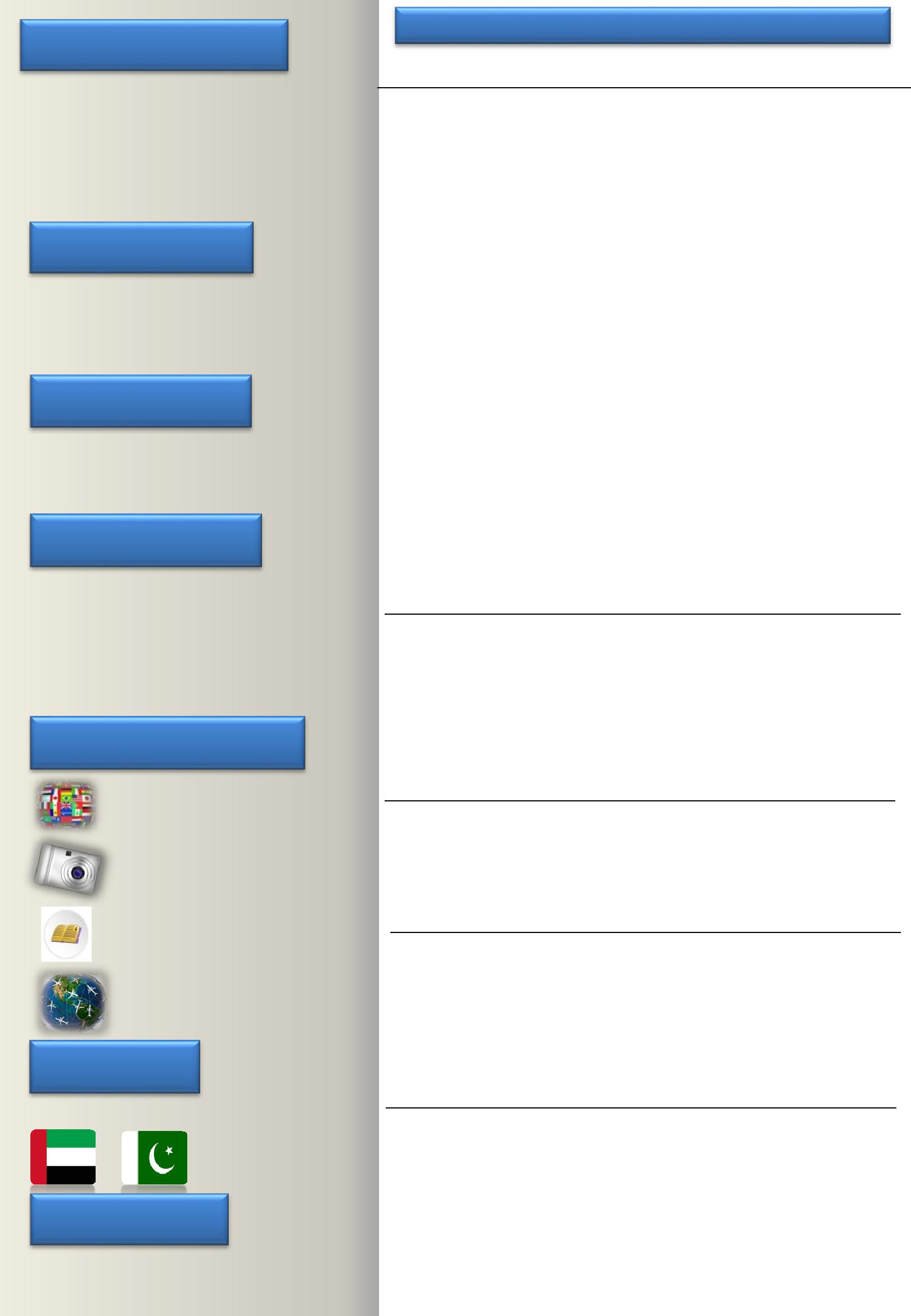 WORLD MEMON FOUNDATION COMMUNITY CENTER TRUST HR OfficerNov 2013-Feb2014Coordinates in the staff recruitment processEnsure that accurate job descriptions are in placeProvide advice and assistance with writing job descriptionsProvide advice and assistance when conducting staff performance appraisals Identify training and development opportunitiesOrganize staff training sessions, workshops and activitiesProcess employee requests for outside training while complying with policiesProvide basic counseling to staff who have performance related obstacleProvide advice and assistance in developing human resource plansProvide advice and assistance to supervisors on staff recruitmentPrepare notices and advertisements for vacant staff positions.Schedule and organize interviewsConduct reference checks on possible candidatesAssist in undertaking rapid training needs assessment for developing of election training program as master trainer according to need of Org.CertificationsE SOLSPECIALIZATION IN HUMAN RESOURCE MANAGEMENTCALL CENTER TRAININGINTERNSHIP✓ Efu House Karachi,	June-July 2012Performance Appraisal✓ State Bank of Pakistan Karachi,	July-August 2013Develop strategic and financial plan for cost per hiring processPersonal SkillsReport writing, data entry, presenter, Speaker, Training.Operation Management, able to work in a team or individualGood analysis and problem solving, good leadership and visionary, meet dealine and under pressureFocused, hardworking, Creative thinking, responsible, loyal, friendlyAvailable Upon Request	2/2BUILD MAX GENERAL TRADING LLC.sep 2016- presentsep 2016- present(Abu Dhabi)CoordinatorMarch,2014 to June, 2016March,2014 to June, 2016Election Commission of Pakistan20132013